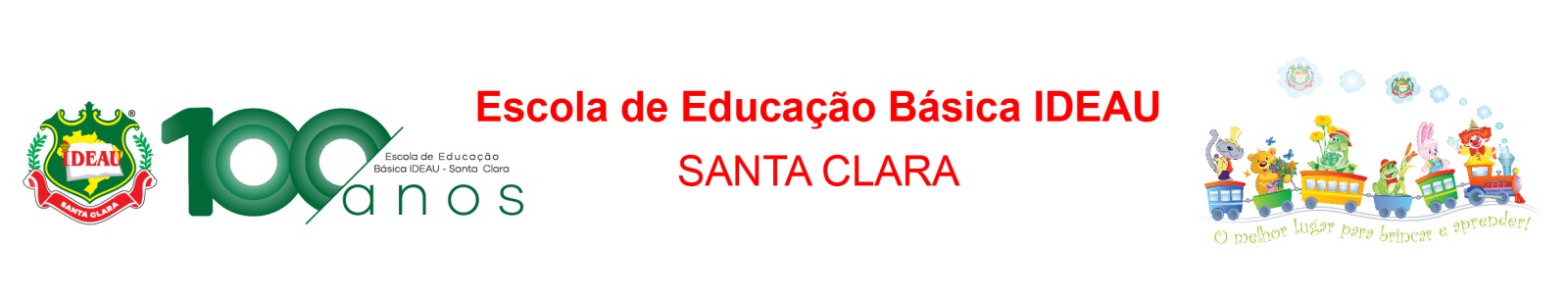 Sacola plástica COM:1 cx de tinta guache c/ 12 unidades;1 cx de giz de cera – ECO GIZ;1 tubo de cola pequeno 90gr, Tenaz ou Tris1 pincel chato nº 10 ou 12;1 jogo de cola colorida;2 caixas de massa de modelar SOFT (base amido);1 lixa de fogão (P80);1 pote com tampa para guardar a massinha de modelar;1 guarda-pó ou camiseta velha grande para pintura;1 tela para pintura 20x30;2 revistas para recorte;1 jogo pedagógico (jogo de sílabas, letras, memória, blocos lógicos, números);1 livro de história adequado à idade;1 repelente spray;1 boné;1 pasta plástica, rígida, com abas e elástico;1 caderno de DESENHO (tipo brochura, grande, 48 folhas) de preferência capa dura;MATERIAL DE USO DIÁRIOMOCHILA:2 cadernos (tipo brochura, grande, de 48 folhas), de preferência capa dura, com margem, identificados como TEMA DE AULA e TEMA DE CASA (não pode ser caderno inteligente)1 régua  dura;ESTOJO:2 lápis preto;1 tubo de cola 90gr, de preferência Acrilex ou Tris1 apontador com depósito;1 borracha;1 tesoura sem ponta, de preferência Acrilex ou Tramontina;1 cx de lápis de cor grande c/ no mínimo 12 un;1 jogo de canetinhas;    LANCHEIRA: toalha/guardanapo para o lanche; Squeeze ou um copo com bico com água; Bebida e Lanche;OBS: As marcas são sugeridas em função da qualidade, durabilidade e fácil manuseio.